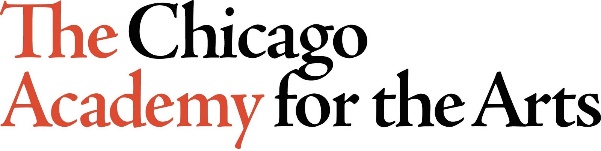 Essay Questions2017-2018Select two essay prompts from the list below. Please provide a response of at least 350 words for each prompt. Additionally, be sure to use clear organization and structure to fully develop your ideas and help clarify your opinion.Pick Two: Imagine that you are the Director of Admission at one of Chicago’s highly selective high schools. You have to choose from among a group of very well-qualified applicants. Aside from excellent academic performance, what one characteristic would be most important to you in making your decision? Why?The Academy sees curiosity as one of our most important applicant traits. Choose a subject you were very curious about and explain how you learned more about it. How do you think curiosity came into play when the subject proved difficult? People spend more time online than ever before. In your experience, do you think you act differently online than in real life? Is your “online self” the same as your “real life self?” If not, why not? If so, what do they have in common and why? Everyone must answer: What makes a piece of Art "good" is an ongoing debate. Some believe the artist's intentions are what matter. Some think the audience's emotional reaction is most important. While others claim the piece's formal attributes are the key to judgment. What factor or factors do you think contribute to a "good" piece of Art? Why? How would you explain or defend this opinion to someone who disagrees? (If it helps, feel free to use a piece of Art as an example/test case in your essay.)